PID –  Dan planeta Zemlje                                                   22.4.2020.Proučiti: https://view.genial.ly/5e99c2da6326780e1dfc7b45/presentation-dan-planeta-zemlje?fbclid=IwAR28F0Y16qBEtJaaCycz4pkJjo7sqpF-9CCIk7Ao9gwycvPmnt9ookfiGTYhttps://youtu.be/ycyGZV1eWyIhttps://wordwall.net/hr/embed/21879a043ee448ec80e25b933ea4e495?themeId=1&templateId=2Ponovi: Vode u zavičajuhttps://view.genial.ly/5e95f81a27cb3a0e10787237/game-vode-u-zavicaju-2-razredZapiši naslov u pisanku: Dan planeta Zemlje i ispod kućna pravila svoje obitelji.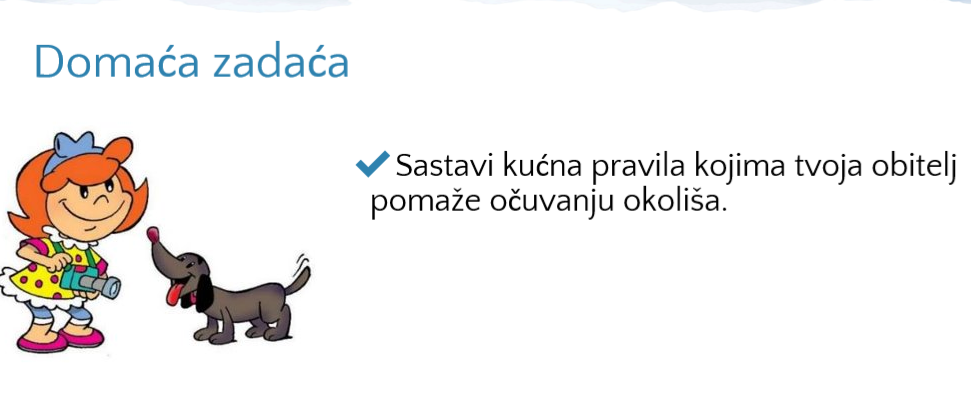 NAPRAVI I OVO: 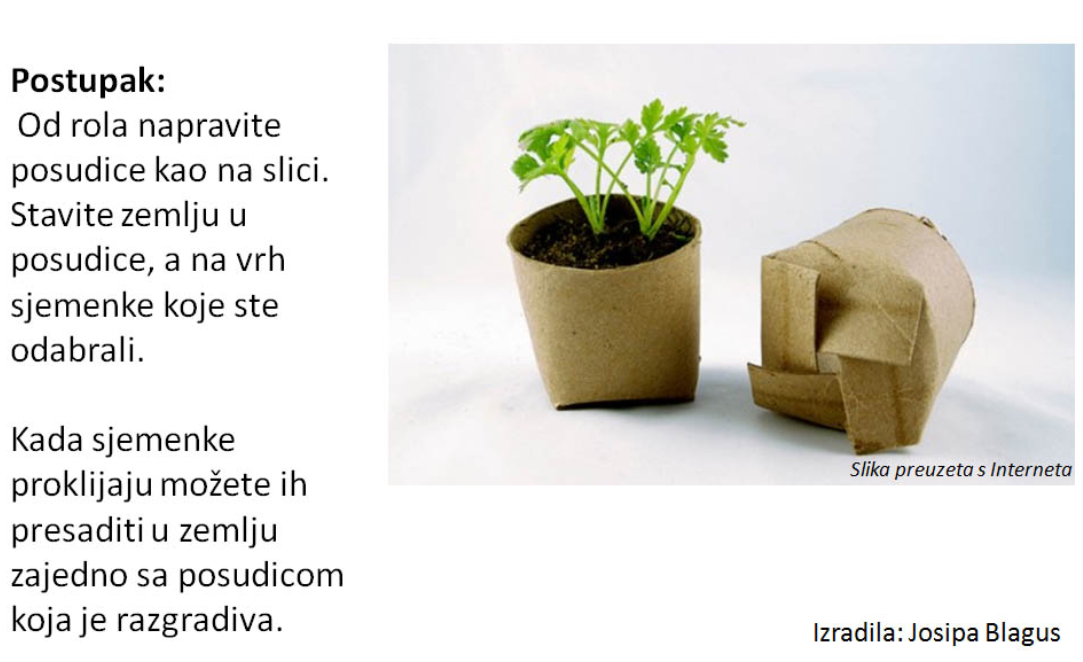 PROCJENAhttps://www.bookwidgets.com/play/8Q4T8LVAŽNO! Poslikati domaću zadaću i poslati učiteljici na mail: sanela2806@gmail.com ; sanela.tot@skole.hr 